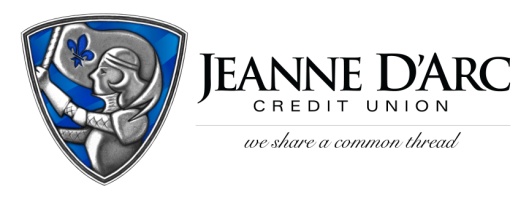 FOR IMMEDIATE RELEASE				         	 	  CONTACT: Robin LorenzenWITH PHOTOS									978-323-3226May 11, 2021							           		Jeanne D’Arc Credit Union Staff Announcements LOWELL, MA – Mark S. Cochran, President and Chief Executive Officer of Jeanne D’Arc Credit Union, is proud to announce the addition of two team members and the promotion of two team members. Grant Alois joins as Vice President – Technology Operations Grant joins the Credit Union from Northeast Delta Dental where he was the Director of Information Systems. He has an extensive background in network and technical services and is a seasoned information technology professional with a track record of strong leadership and results. Grant received his A.S. in Computer Information Systems from New Hampshire Technical Institute and his B.S. Cloud Computing from Western Governors University. He holds certifications under Amazon Web Services (AWS), CompTIA, and ITIL v3. Grant lives in Concord, New Hampshire with his fiancé. Philip Manuel joins as Vice President – Loan ServicingPhilip joins the Credit Union with more than twenty years of experience at financial institutes. Most recently, he held the title of VP Loan Servicing, Collections, and Post Closing Manager at Cambridge Savings Bank. His expertise lies in residential, commercial, and home equity operating procedures as well as accounting and finance. Philip holds multiple degrees, certifications, and licenses including; MBA, Finance, Bentley College; Certificate in Management Information Systems from New England Banking Institute, B. Ed in English from University of Kerala, South India; MA in English Language and Literature, University of Calicut, South India; BA in English Language and Literature, University of Madras, South India; and licenses in Life and Health Insurance, NASD Series 6, 7, 63, and 65. Philip lives in Billerica with his wife and two daughters.George Villaras promoted to Vice President – ComplianceGeorge recently celebrated 30 years with the Credit Union where he most recently held the position of AVP-Financial Risk Management. During his time at Jeanne D’Arc, he has served in multiple areas of the Credit Union including mortgage processing, operations, and as CRA Officer. George currently serves as the Chairman of the Board with the Greater Lowell Chamber of Commerce and is actively involved in the community. He received his Bachelor’s degree in Business Administration from UMass Lowell. He lives in Lowell with his wife and has two daughters. Meike Doyle promoted to Assistant Treasurer – Financial Risk ManagementMeike joined the Credit Union in 2007 as a Loan Servicing Representative and Title Clerk. She joined the Financial Risk Management Team in 2013 and was later promoted to supervisor in 2017. She achieved and maintains her Bank Secrecy Act Compliance Specialist Certification. She attended the University of Florida and UMass Lowell, and receiver her Bachelor’s Degree in Economics. Meike is a member of the Walter F. Lewis Community Garden and often volunteers with the Middlesex Conservation District. She lives in Chelmsford and enjoys volunteering in her community.###Jeanne D’Arc Credit Union was established in 1912 and is a full-service, community-based financial cooperative. Locally owned by 93,000 members with $1.7 billion in assets, Jeanne D’Arc operates eight full-service branches in Lowell, Dracut (2), Tyngsboro, Chelmsford, Methuen and Westford, Massachusetts and Nashua, New Hampshire; high-school branches at Lowell High, Dracut High, and Nashua High School South; a loan center in Lowell; and a mortgage center in Chelmsford.